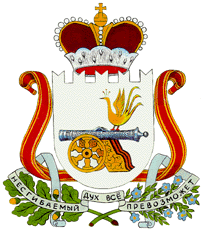 АДМИНИСТРАЦИЯ МУНИЦИПАЛЬНОГО ОБРАЗОВАНИЯ«ГЛИНКОВСКИЙ РАЙОН» СМОЛЕНСКОЙ ОБЛАСТИП О С Т А Н О В Л Е Н И ЕОт 31.12. 2013 г. №393 Руководствуясь постановлением Администрации  муниципального образования «Глинковский район» Смоленской области «Об утверждении Порядка разработки  и  реализации муниципальных программ муниципального образования «Глинковский район» Смоленской области» от 8 августа 2013 г. года №189 Администрация муниципального образования «Глинковский район» Смоленской области п о с т а н о в л я е т:1.Утвердить прилагаемую муниципальную программу «Развитие культуры  в муниципальном  образовании «Глинковский район» Смоленской области  на 2014-2016 годы» (новая редакция).2.Настоящее постановление вступает в силу с 1 января 2014года. Глава Администрациимуниципального образования«Глинковский район» Смоленской области                                                                Н.А. ШарабуровМуниципальная программа«Развитие культуры  в муниципальном образовании «Глинковский район» Смоленской областина 2014-2016 годы» (новая редакция)ПАСПОРТ Муниципальной программы«Развитие культуры  в муниципальном образовании «Глинковский район» Смоленской областина 2014-2016 годы»1.Общая характеристика социально-экономической сферы реализации муниципальной программы. Разработка Программы вызвана необходимостью поддержки развития культуры муниципального образования «Глинковский район» Смоленской области, определения приоритетных направлений развития отрасли и разработки комплекса конкретных мероприятий на 2014 – 2016 годы.Программа основывается на фундаментальном значении культуры в жизни общества и рассматривает ее как целостную систему ценностей, формирующую нравственно-эстетические и духовные потребности людей. Положения Программы ориентируются на преемственность культурных традиций и необходимость проведения последовательной модернизации отрасли исходя из современных условий развития общества.Глинковский район обладает большим культурным потенциалом. Проводится большая работа по сохранению самобытной культуры, традиций и обрядов. Создана сеть муниципальных учреждений культуры.Вместе с тем недостаточное финансирование и слабая материально-техническая база учреждений культуры  увеличивают разрыв между культурными потребностями населения Глинковского района и возможностями их удовлетворения. Проблемная ситуация складывается с пополнением библиотечных фондов в муниципальных библиотеках, обновлением экспозиций и реставрацией музейных фондов, с наличием системы безопасности музейных предметов, отвечающей современным требованием,  с осуществлением обменных концертов творческих коллективов сельских домов культуры, техническим оснащением учреждений культуры.         Неотъемлемой частью любой национальной культуры, питательной средой духовности  народа и всех его достижений в сфере культуры является народное творчество. Вполне естественно и закономерно, что развитие традиционной народной культуры стало приоритетным направлением деятельности российского государства. Это из года в год подчеркивается в послании Президента РФ, где о народной культуре говорится как о духовной и нравственной основе, воспитывающей человека – гражданина и патриота.    Безусловно, что это в полной мере относится и как к Смоленщине в целом, так и к  Глинковскому      району в частности.                                     Однако, культурные мероприятия, а также занятия народным творчеством не могут быть привлекательными, если в учреждении культуры отсутствуют современное технологическое оборудование и соответствующая художественно-эстетическая среда. Поэтому на протяжении последних лет администрацией района прилагаются большие усилия для приведения муниципальных учреждений культуры в должный вид. В районном центре – с. Глинка вступило в строй новое современное здание. МБУК «Глинковский районный культурно-просветительный центр». Во всех учреждениях  произведен монтаж автоматической  пожарной сигнализации, что  является необходимым условием  для обеспечения противопожарной безопасности. Однако для достижения поставленных целей требуется дополнительное  вложение финансовых средств  в капитальные ремонты и техническую модернизацию муниципальных  объектов  культуры. II. Приоритеты региональной государственной политики в сфере реализации муниципальной программы,  цели,  целевые показатели, описание ожидаемых конечных результатов, сроков и этапов реализации муниципальной программы.Разработка Программы вызвана необходимостью преодоления сложившейся ситуации в сфере культуры, в связи с чем определены приоритетные направления деятельности: осуществление хозяйственных, организационно-методических, памятно-мемориальных, культурно-массовых мероприятий, взаимодействие с творческими союзами и общественными организациями. Программно-целевой метод позволит сконцентрировать финансовые ресурсы в целях проведения работ на конкретных объектах муниципальных учреждений культуры и дополнительного образования детей в сфере культуры.Цель подпрограммы – увеличение количества лиц,  участвующих в мероприятиях,  увеличениеколичества  мероприятий различного уровня (регионального, областного, местного).увеличение  количества посещений библиотечных учреждений, увеличение  количества выданных экземпляров библиотечного фонда, увеличение  количества посетителей музейных мероприятий, увеличение количества музейных экспозиций (выставленных музейных предметов), увеличение количества обучающихся  в ДМШ.                         Для достижения поставленных целей необходимо решение следующих основных задач: - создание условий для реализации конституционного права каждого на участие в культурной жизни и пользование учреждениями культуры, на доступ к культурным ценностям;-   создание условий для всеобщего эстетического воспитания, массового начального художественного и музыкального образования, приобщения населения к творчеству и культурному развитию, занятию самообразованием, любительским искусством, ремеслами.-    обеспечение условий для сохранения и преумножения культурного наследия, обеспечения государственной охраны, учета и использования памятников истории и культуры района;-   поддержка традиционных и развитие новаторских форм деятельности; - расширение ассортимента библиотечно-информационных услуг, повышение их       качества на основе внедрения оргтехники и компьютеризации библиотечно-информационных    процессов; -обеспечение  комплектования и сохранности библиотечного и музейного  фондов; -создание благоприятных условий для комплексного развития и жизнедеятельности детей;- создание условий для поддержки способных и талантливых детей;- совершенствование хозяйственного механизма, создание необходимых условий для функционирования и развития учреждений культуры, искусства и кино на основе всех форм собственности;- координация работы всех учреждений культуры района.Реализация данной Подпрограммы будет способствовать:- популяризации творчества мастеров традиционной народной культуры, формированию интереса детей и молодежи к занятиям народным творчеством;- сохранению и популяризации народной культуры нашего края, созданию фольклорных фондов, изданию репертуарных сборников, поддержке деятельности исследователей народной культуры; - сохранности библиотечного и музейного  фондов;- расширению ассортимента муниципальных услуг, повышение их       качества;- компьютеризации  учреждений сферы культуры; -сохранению и увеличению числа культурных мероприятий и  формирований  народного творчества, что является одним из  важнейших условий сохранения культурного наследия нашего края, а также повышению культурного уровня населения. III. Обоснование ресурсного обеспечения   муниципальной программыФинансирование  муниципальной программы осуществляется за счет средств районного бюджета муниципального образования «Глинковский район» Смоленской области и внебюджетных средств:         2014 год –15695,74 тыс. руб.: из них  средства местного бюджета - 15474,24; внебюджетные средства -  221.5тыс.руб.;   2015 год –15685,74тыс. руб.: из них  средства местного бюджета - 15464,24; внебюджетные средства -  221.5тыс.руб.; 2016 год –15685,74тыс. руб.: из них  средства местного бюджета - 15464,24; внебюджетные средства -  221.5тыс.руб.; Целевые показателиреализации муниципальной программы «Развитие культуры  в муниципальном образовании «Глинковский район» Смоленской областина 2014-2016 годы» (наименование муниципальной программы)План реализации  муниципальной подпрограммы «Культурно-досуговая деятельность и народное творчество»на 2014-2016 годыПлан реализации  муниципальной подпрограммы «Современному читателю – современная библиотека»на 2014-2016 годы»План реализации  муниципальной подпрограммы «Развитие музейного дела»на 2014-2016 годыПлан реализации  муниципальной подпрограммы «Развитие  МБОУДОД Детская музыкальная школа»на 2014-2016 годыПлан реализации  муниципальной подпрограммы «Бухгалтерское обслуживание и материально-техническая поддержка учреждений сферы культуры»  на 2014-2016 годыПлан реализации  муниципальной подпрограммы«Управление учреждениями сферы культуры»  на 2014-2016 годыОб утверждении муниципальной программы«Развитие культуры  в муниципальном образовании «Глинковский район» Смоленской области на 2014-2016 годы»(новая редакция)Утверждена постановлением Администрации муниципального образования «Глинковский район» Смоленской области от «31__» _12___2013г. №__393_Ответственные исполнители муниципальной программыОтдел по культуре Администрации муниципального образования «Глинковский район» Смоленской области, Муниципальное бюджетное учреждение культуры «Глинковский районный культурно-просветительный центр», Муниципальное бюджетное учреждение культуры  «Глинковскаямежпоселенческая центральная библиотека», Муниципальное бюджетное учреждение культуры «Глинковский районный краеведческий музей», Муниципальное бюджетное образовательное учреждение дополнительного образования детей Детская музыкальная школаОтветственные исполнители подпрограмм муниципальной программыОтдел по культуре Администрации муниципального образования «Глинковский район» Смоленской области, Муниципальное бюджетное учреждение культуры «Глинковский районный культурно-просветительный центр», Муниципальное бюджетное учреждение культуры  «Глинковскаямежпоселенческая центральная библиотека», Муниципальное бюджетное учреждение культуры «Глинковский районный краеведческий музей», Муниципальное бюджетное образовательное учреждение дополнительного образования детей Детская музыкальная школаИсполнители основных мероприятий муниципальной программыОтдел по культуре Администрации муниципального образования «Глинковский район» Смоленской области, Муниципальное бюджетное учреждение культуры «Глинковский районный культурно-просветительный центр», Муниципальное бюджетное учреждение культуры  «Глинковскаямежпоселенческая центральная библиотека», Муниципальное бюджетное учреждение культуры «Глинковский районный краеведческий музей», Муниципальное бюджетное образовательное учреждение дополнительного образования детей Детская музыкальная школаНаименование подпрограмммуниципальной программы 1.«Культурно-досуговая деятельность и народное творчество»на 2014-2016 годы2. «Современному читателю – современная библиотека»на 2014-2016 годы»3.«Развитие музейного дела»на 2014-2016 годы4. «Развитие  МБОУДОД Детская музыкальная школа»на 2014-2016 годы5.«Бухгалтерское обслуживание и материально-техническая поддержка учреждений сферы культуры» на 2014-2016 годы6. «Управление учреждениями сферы культуры»на 2014-2016 годыЦель муниципальной программы - оказание содействия развитию традиционной культуры на селе; -создание благоприятных условий для  сохранения, изучения и пропаганды    историко-культурного наследия;  - возрождение, сохранение и развитие традиций народного творчества и  культуры;  -привлечение к чтению и пользованию библиотекой  всех категорий населения, поднятие престижа и роли библиотеки;   -совершенствование традиционных и освоение новых библиотечных технологий;           - расширение ассортимента библиотечно-информационных услуг, повышение их       качества на основе оргтехники и компьютеризации библиотечно-информационных    процессов; -обеспечение  комплектования и сохранности библиотечного и музейного  фондов; -создание благоприятных условий для комплексного развития и жизнедеятельности детей;- создание условий для поддержки способных и талантливых детей;-  обеспечение доступа детей к достижениям культуры и искусства; -воспитание подрастающего поколения на основе лучших  историко-   культурных традиций нашего края.  - рациональное использование имеющихся материальных и других ресурсов;Целевые показатели реализации муниципальной программы Количество лиц, принявших участие в проведенных мероприятиях;количество  мероприятий различного уровня (регионального, областного, местного); количество посещений библиотечных учреждений; количество выданных экземпляров библиотечного фонда;  количество посетителей музейных мероприятий; количество музейных экспозиций (выставленных музейных предметов); количество обучающихся  в ДМШ.                         Сроки (этапы) реализации муниципальной программы 2014 – 2016 годы.Объемы ассигнований муниципальной программы (по годам реализации и в разрезе источников финансирования)Реализация муниципальной программы осуществляется за счет средств районного бюджета муниципального образования «Глинковский район» Смоленской области и внебюджетных средств: 2014 год –15695,74: из них  средства местного бюджета - 15474,24; внебюджетные средства -  221.5тыс.руб.;   2015 год –15685,74тыс. руб.: из них  средства местного бюджета - 15464,24; внебюджетные средства -  221.5тыс.руб.; 2016 год – 15685,74 тыс. руб.: из них  средства местного бюджета - 15464,24; внебюджетные средства -  221.5тыс.руб.. Ожидаемые результаты реализации муниципальной программыВ процессе реализации программы предполагается:- увеличение количества лиц, принявших участие в проведенных мероприятиях;-увеличение количества  мероприятий различного уровня ( регионального, областного, местного)-увеличение  количества посещений библиотечных учреждений; -увеличение  количества выданных экземпляров библиотечного фонда; -увеличение  количества посетителей музейных мероприятий; -увеличение количества музейных экспозиций (выставленных музейных предметов); -увеличение количества обучающихся  в ДМШ.                         № п/пНаименование  подпрограммы и   показателяЕдиница измеренияБазовые значения показателей по годамБазовые значения показателей по годамПланируемые значения показателей (на период реализации решения о районном бюджете)Планируемые значения показателей (на период реализации решения о районном бюджете)Планируемые значения показателей (на период реализации решения о районном бюджете)Прогнозные значения показателей№ п/пНаименование  подпрограммы и   показателяЕдиница измерения2-й год до реализации  программы1-й год до реализации программы1-й  год реализации программы 2-й  год реализации программы3-й год реализации программыпоследующие   годы реализации программы  1.Муниципальная подпрограмма   «Культурно-досуговая деятельность и народное творчество»на 2014-2016 годыПоказатель 1.Количество лиц, принявших участие в проведенных мероприятияхчел3765337542375503757037620Показатель 2.Количество  мероприятий различного уровня (регионального, областного, местного)ед.167016601660171017702.Муниципальная подпрограмма   «Современному читателю – современная библиотека»на 2014-2016 годы»Показатель 3. Количество посещений библиотечных учреждений  чел.3550035000351003520035200Показатель 4. Количество выданных экземпляров библиотечного фонда       экз.1050001054501056001057001057003.Муниципальная подпрограмма   «Развитие музейного дела»на 2014-2016 годыПоказатель 5.  Количество посетителей музейных мероприятий   чел.31403140314531503155Показатель 6. Количество музейных экспозиций (выставленных музейных предметов)       ед.6006006106156154.Муниципальная подпрограмма «Развитие  МБОУДОД Детская музыкальная школа»на 2014-2016 годыПоказатель 7.  Количество обучающихся  в ДМШ        чел.62525760635.Муниципальная подпрограмма «Бухгалтерское обслуживание и материально-техническая поддержка учреждений сферы культуры»  на 2014-2016 годы6.Муниципальная подпрограмма   «Управление учреждениями сферы культуры»  на 2014-2016 годыНаименование Исполнительмероприятия    
Источники финансового   обеспечения (расшифровать)Объем средств на реализацию муниципальной программы на отчетный год и плановый период, тыс. рублейОбъем средств на реализацию муниципальной программы на отчетный год и плановый период, тыс. рублейОбъем средств на реализацию муниципальной программы на отчетный год и плановый период, тыс. рублейОбъем средств на реализацию муниципальной программы на отчетный год и плановый период, тыс. рублейПланируемое значение показателя на реализацию муниципальной программы на отчетный год и плановый периодПланируемое значение показателя на реализацию муниципальной программы на отчетный год и плановый периодПланируемое значение показателя на реализацию муниципальной программы на отчетный год и плановый периодНаименование Исполнительмероприятия    
Источники финансового   обеспечения (расшифровать)всегоОчередной финансовый год1 год планового периода2 год планового периодаОчередной финансовый год1 год планового периода2 год планового периодаЦель муниципальной подпрограммы:- создание благоприятных условий для  сохранения, изучения и пропаганды   историко-культурного наследия; - возрождение, сохранение и развитие традиций народного творчества и  культуры; - рациональное использование имеющихся материальных и других ресурсов;Цель муниципальной подпрограммы:- создание благоприятных условий для  сохранения, изучения и пропаганды   историко-культурного наследия; - возрождение, сохранение и развитие традиций народного творчества и  культуры; - рациональное использование имеющихся материальных и других ресурсов;Цель муниципальной подпрограммы:- создание благоприятных условий для  сохранения, изучения и пропаганды   историко-культурного наследия; - возрождение, сохранение и развитие традиций народного творчества и  культуры; - рациональное использование имеющихся материальных и других ресурсов;Цель муниципальной подпрограммы:- создание благоприятных условий для  сохранения, изучения и пропаганды   историко-культурного наследия; - возрождение, сохранение и развитие традиций народного творчества и  культуры; - рациональное использование имеющихся материальных и других ресурсов;Цель муниципальной подпрограммы:- создание благоприятных условий для  сохранения, изучения и пропаганды   историко-культурного наследия; - возрождение, сохранение и развитие традиций народного творчества и  культуры; - рациональное использование имеющихся материальных и других ресурсов;Цель муниципальной подпрограммы:- создание благоприятных условий для  сохранения, изучения и пропаганды   историко-культурного наследия; - возрождение, сохранение и развитие традиций народного творчества и  культуры; - рациональное использование имеющихся материальных и других ресурсов;Цель муниципальной подпрограммы:- создание благоприятных условий для  сохранения, изучения и пропаганды   историко-культурного наследия; - возрождение, сохранение и развитие традиций народного творчества и  культуры; - рациональное использование имеющихся материальных и других ресурсов;Цель муниципальной подпрограммы:- создание благоприятных условий для  сохранения, изучения и пропаганды   историко-культурного наследия; - возрождение, сохранение и развитие традиций народного творчества и  культуры; - рациональное использование имеющихся материальных и других ресурсов;Цель муниципальной подпрограммы:- создание благоприятных условий для  сохранения, изучения и пропаганды   историко-культурного наследия; - возрождение, сохранение и развитие традиций народного творчества и  культуры; - рациональное использование имеющихся материальных и других ресурсов;Цель муниципальной подпрограммы:- создание благоприятных условий для  сохранения, изучения и пропаганды   историко-культурного наследия; - возрождение, сохранение и развитие традиций народного творчества и  культуры; - рациональное использование имеющихся материальных и других ресурсов;Основное мероприятие 1 (входящее в муниципальную подпрограмму)Развитие сети муниципальных культурно-досуговых учреждений. Развитие сети муниципальных культурно-досуговых учреждений. Развитие сети муниципальных культурно-досуговых учреждений. Развитие сети муниципальных культурно-досуговых учреждений. Развитие сети муниципальных культурно-досуговых учреждений. Развитие сети муниципальных культурно-досуговых учреждений. Развитие сети муниципальных культурно-досуговых учреждений. Развитие сети муниципальных культурно-досуговых учреждений. Развитие сети муниципальных культурно-досуговых учреждений. Целевой показатель 1 Количество лиц, принявших участие в проведенных мероприятиях (чел..) МБУК «Глинковский Центр»375503757037620Целевой показатель 2 Количество  мероприятий различного уровня (регионального, областного, местного) (ед. )МБУК «Глинковский Центр»1670161016101.1.Обеспечение деятельности муниципальных культурно-досуговых учрежденийМБУК «Глинковский Центр»Местный бюджет Внебюджетные средства18168,424806056,14160,06056,14160,06056,14160,0ИТОГО по мероприятию1МБУК «Глинковский Центр»Местный бюджет 18648,426216,146216,146216,14Основное мероприятие 2 (входящее в муниципальную подпрограмму)Организация районных фестивалей, конкурсов, концертов, спектаклей, выставок и пр.по различным направлениям для всех групп населенияОрганизация районных фестивалей, конкурсов, концертов, спектаклей, выставок и пр.по различным направлениям для всех групп населенияОрганизация районных фестивалей, конкурсов, концертов, спектаклей, выставок и пр.по различным направлениям для всех групп населенияОрганизация районных фестивалей, конкурсов, концертов, спектаклей, выставок и пр.по различным направлениям для всех групп населенияОрганизация районных фестивалей, конкурсов, концертов, спектаклей, выставок и пр.по различным направлениям для всех групп населенияОрганизация районных фестивалей, конкурсов, концертов, спектаклей, выставок и пр.по различным направлениям для всех групп населенияОрганизация районных фестивалей, конкурсов, концертов, спектаклей, выставок и пр.по различным направлениям для всех групп населенияОрганизация районных фестивалей, конкурсов, концертов, спектаклей, выставок и пр.по различным направлениям для всех групп населенияОрганизация районных фестивалей, конкурсов, концертов, спектаклей, выставок и пр.по различным направлениям для всех групп населения2.1.Районного конкурса юных исполнителей «Молодая волна»МБУК «Глинковский Центр»Местный бюджет 602020202.2. .Районный фестиваль военно-патриотической песни «Наследники Победы»МБУК «Глинковский Центр»Местный бюджет 60202020.2.3.Районный конкурс исполнителей народной песни «Таланты Смоленщины»МБУК «Глинковский Центр»Местный бюджет 301010102.4.Районная выставка  декоративно-прикладного творчества «Славянские узоры»МБУК «Глинковский Центр»Местный бюджет 30101010.2.5.Районный фольклорный фестиваль  «Живая старина»МБУК «Глинковский Центр»Местный бюджет 602020202.6. Театральный фестиваль, посвященный творчеству А.А.Шаховского.МБУК «Глинковский Центр»Местный бюджет 60202020ИТОГО по мероприятию 2МБУК «Глинковский Центр»Местный бюджет300100100100ВСЕГО по подпрограмме«Культурно-досуговая деятельность и народное творчество»МБУК «Глинковский Центр»18948,426316,146316,146316,14Наименование Исполнительмероприятия    
Источники финансового   обеспечения (расшифровать)Объем средств на реализацию муниципальной программы на отчетный год и плановый период, тыс. рублейОбъем средств на реализацию муниципальной программы на отчетный год и плановый период, тыс. рублейОбъем средств на реализацию муниципальной программы на отчетный год и плановый период, тыс. рублейОбъем средств на реализацию муниципальной программы на отчетный год и плановый период, тыс. рублейПланируемое значение показателя на реализацию муниципальной программы на отчетный год и плановый периодПланируемое значение показателя на реализацию муниципальной программы на отчетный год и плановый периодПланируемое значение показателя на реализацию муниципальной программы на отчетный год и плановый периодНаименование Исполнительмероприятия    
Источники финансового   обеспечения (расшифровать)всегоОчередной финансовый год1 год планового периода2 год планового периодаОчередной финансовый год1 год планового периода2 год планового периодаЦель муниципальной подпрограммы:-привлечение к чтению и пользованию библиотекой  всех категорий населения, поднятие             престижа и роли библиотеки;                              -совершенствование традиционных и освоение новых библиотечных технологий;                                       - расширение ассортимента библиотечно-информационных услуг, повышение их       качества на основе оргтехники и компьютеризации библиотечно-информационных    процессов; -обеспечение  комплектования и сохранности библиотечного фонда;Цель муниципальной подпрограммы:-привлечение к чтению и пользованию библиотекой  всех категорий населения, поднятие             престижа и роли библиотеки;                              -совершенствование традиционных и освоение новых библиотечных технологий;                                       - расширение ассортимента библиотечно-информационных услуг, повышение их       качества на основе оргтехники и компьютеризации библиотечно-информационных    процессов; -обеспечение  комплектования и сохранности библиотечного фонда;Цель муниципальной подпрограммы:-привлечение к чтению и пользованию библиотекой  всех категорий населения, поднятие             престижа и роли библиотеки;                              -совершенствование традиционных и освоение новых библиотечных технологий;                                       - расширение ассортимента библиотечно-информационных услуг, повышение их       качества на основе оргтехники и компьютеризации библиотечно-информационных    процессов; -обеспечение  комплектования и сохранности библиотечного фонда;Цель муниципальной подпрограммы:-привлечение к чтению и пользованию библиотекой  всех категорий населения, поднятие             престижа и роли библиотеки;                              -совершенствование традиционных и освоение новых библиотечных технологий;                                       - расширение ассортимента библиотечно-информационных услуг, повышение их       качества на основе оргтехники и компьютеризации библиотечно-информационных    процессов; -обеспечение  комплектования и сохранности библиотечного фонда;Цель муниципальной подпрограммы:-привлечение к чтению и пользованию библиотекой  всех категорий населения, поднятие             престижа и роли библиотеки;                              -совершенствование традиционных и освоение новых библиотечных технологий;                                       - расширение ассортимента библиотечно-информационных услуг, повышение их       качества на основе оргтехники и компьютеризации библиотечно-информационных    процессов; -обеспечение  комплектования и сохранности библиотечного фонда;Цель муниципальной подпрограммы:-привлечение к чтению и пользованию библиотекой  всех категорий населения, поднятие             престижа и роли библиотеки;                              -совершенствование традиционных и освоение новых библиотечных технологий;                                       - расширение ассортимента библиотечно-информационных услуг, повышение их       качества на основе оргтехники и компьютеризации библиотечно-информационных    процессов; -обеспечение  комплектования и сохранности библиотечного фонда;Цель муниципальной подпрограммы:-привлечение к чтению и пользованию библиотекой  всех категорий населения, поднятие             престижа и роли библиотеки;                              -совершенствование традиционных и освоение новых библиотечных технологий;                                       - расширение ассортимента библиотечно-информационных услуг, повышение их       качества на основе оргтехники и компьютеризации библиотечно-информационных    процессов; -обеспечение  комплектования и сохранности библиотечного фонда;Цель муниципальной подпрограммы:-привлечение к чтению и пользованию библиотекой  всех категорий населения, поднятие             престижа и роли библиотеки;                              -совершенствование традиционных и освоение новых библиотечных технологий;                                       - расширение ассортимента библиотечно-информационных услуг, повышение их       качества на основе оргтехники и компьютеризации библиотечно-информационных    процессов; -обеспечение  комплектования и сохранности библиотечного фонда;Цель муниципальной подпрограммы:-привлечение к чтению и пользованию библиотекой  всех категорий населения, поднятие             престижа и роли библиотеки;                              -совершенствование традиционных и освоение новых библиотечных технологий;                                       - расширение ассортимента библиотечно-информационных услуг, повышение их       качества на основе оргтехники и компьютеризации библиотечно-информационных    процессов; -обеспечение  комплектования и сохранности библиотечного фонда;Цель муниципальной подпрограммы:-привлечение к чтению и пользованию библиотекой  всех категорий населения, поднятие             престижа и роли библиотеки;                              -совершенствование традиционных и освоение новых библиотечных технологий;                                       - расширение ассортимента библиотечно-информационных услуг, повышение их       качества на основе оргтехники и компьютеризации библиотечно-информационных    процессов; -обеспечение  комплектования и сохранности библиотечного фонда;Основное мероприятие 1 (входящее в муниципальную подпрограмму)Развитие сети муниципальных библиотечных учрежденийРазвитие сети муниципальных библиотечных учрежденийРазвитие сети муниципальных библиотечных учрежденийРазвитие сети муниципальных библиотечных учрежденийРазвитие сети муниципальных библиотечных учрежденийРазвитие сети муниципальных библиотечных учрежденийРазвитие сети муниципальных библиотечных учрежденийРазвитие сети муниципальных библиотечных учрежденийРазвитие сети муниципальных библиотечных учрежденийЦелевой показатель   1 Количество посещений библиотечных учреждений  ( чел.) МБУК «ГлинковскаяБиблиотека»351003520035200Целевой показатель 2 Количество выданных экземпляров библиотечного фонда  (экз.)   МБУК «Глинковская Библиотека»1056001057001057001.1.Обеспечение деятельности муниципальных  библиотечных учреждений МБУК «Глинковская Библиотека»Местный бюджет Внебюджетные средства10228,83409,63409,63409,6ИТОГО по мероприятию 110228,83409,63409,63409,6Основное мероприятие 2 (входящее в муниципальную подпрограмму)МБУК «Глинковская библиотека»Формирование, учет, сохранение фондов библиотекФормирование, учет, сохранение фондов библиотекФормирование, учет, сохранение фондов библиотекФормирование, учет, сохранение фондов библиотекФормирование, учет, сохранение фондов библиотекФормирование, учет, сохранение фондов библиотекФормирование, учет, сохранение фондов библиотекФормирование, учет, сохранение фондов библиотек2.1.Формирование, учет, сохранение фондов библиотекМБУК «Глинковская библиотека»Местный бюджет2.2..Комплектование книжного фонда согласно нормативам.МБУК «Глинковская библиотека»Местный бюджет1053535352.3..Приобретение  мульти-медийного и компьютерного оборудованияМБУК «Глинковская библиотека»Местный бюджет30101010 2.4.Приобретение бибтехники (читательских формуляров, каталожных карточек, вкладышей в формуляр, книг суммарного учета)МБУК «Глинковская библиотека»Местный бюджет155552.5..Обеспечение деятельности в области информационных технологий. Обеспечение доступа к  сети Интернет муниципальных библиотек.МБУК «Глинковская библиотека»Местный бюджетИТОГО помероприятию 2МБУК «Глинковская библиотека»Местный бюджет150505050ВСЕГО по подпрограмме«Современному читателю  -современная библиотека»МБУК «Глинковская библиотека»Местный бюджет10378,83459,63459,63459,6Наименование Исполнительмероприятия    
Источники финансового   обеспечения (расшифровать)Объем средств на реализацию муниципальной программы на отчетный год и плановый период, тыс. рублейОбъем средств на реализацию муниципальной программы на отчетный год и плановый период, тыс. рублейОбъем средств на реализацию муниципальной программы на отчетный год и плановый период, тыс. рублейОбъем средств на реализацию муниципальной программы на отчетный год и плановый период, тыс. рублейПланируемое значение показателя на реализацию муниципальной программы на отчетный год и плановый периодПланируемое значение показателя на реализацию муниципальной программы на отчетный год и плановый периодПланируемое значение показателя на реализацию муниципальной программы на отчетный год и плановый периодНаименование Исполнительмероприятия    
Источники финансового   обеспечения (расшифровать)всегоОчередной финансовый год1 год планового периода2 год планового периодаОчередной финансовый год1 год планового периода2 год планового периодаЦель муниципальной подпрограммы:-создание благоприятных условий для  сохранения, изучения и пропаганды                                                  историко-культурного наследия;                                                -обеспечение  пополнения и сохранности музейного  фонда;Цель муниципальной подпрограммы:-создание благоприятных условий для  сохранения, изучения и пропаганды                                                  историко-культурного наследия;                                                -обеспечение  пополнения и сохранности музейного  фонда;Цель муниципальной подпрограммы:-создание благоприятных условий для  сохранения, изучения и пропаганды                                                  историко-культурного наследия;                                                -обеспечение  пополнения и сохранности музейного  фонда;Цель муниципальной подпрограммы:-создание благоприятных условий для  сохранения, изучения и пропаганды                                                  историко-культурного наследия;                                                -обеспечение  пополнения и сохранности музейного  фонда;Цель муниципальной подпрограммы:-создание благоприятных условий для  сохранения, изучения и пропаганды                                                  историко-культурного наследия;                                                -обеспечение  пополнения и сохранности музейного  фонда;Цель муниципальной подпрограммы:-создание благоприятных условий для  сохранения, изучения и пропаганды                                                  историко-культурного наследия;                                                -обеспечение  пополнения и сохранности музейного  фонда;Цель муниципальной подпрограммы:-создание благоприятных условий для  сохранения, изучения и пропаганды                                                  историко-культурного наследия;                                                -обеспечение  пополнения и сохранности музейного  фонда;Цель муниципальной подпрограммы:-создание благоприятных условий для  сохранения, изучения и пропаганды                                                  историко-культурного наследия;                                                -обеспечение  пополнения и сохранности музейного  фонда;Цель муниципальной подпрограммы:-создание благоприятных условий для  сохранения, изучения и пропаганды                                                  историко-культурного наследия;                                                -обеспечение  пополнения и сохранности музейного  фонда;Цель муниципальной подпрограммы:-создание благоприятных условий для  сохранения, изучения и пропаганды                                                  историко-культурного наследия;                                                -обеспечение  пополнения и сохранности музейного  фонда;Основное мероприятие 1 (входящее в муниципальную подпрограмму)Развитие МБУК «Глинковский Музей»Развитие МБУК «Глинковский Музей»Развитие МБУК «Глинковский Музей»Развитие МБУК «Глинковский Музей»Развитие МБУК «Глинковский Музей»Развитие МБУК «Глинковский Музей»Развитие МБУК «Глинковский Музей»Развитие МБУК «Глинковский Музей»Развитие МБУК «Глинковский Музей»Целевой показатель 1 Количество посетителей музейных мероприятий (чел.)МБУК «Глинковский Музейр»314531503150 Целевой показатель 2  Количество музейных экспозиций (выставленных музейных предметов) (ед.)МБУК «Глинковский Музейр»6106156151.1.Обеспечение деятельности МБУК «Глинковский Музей»МБУК «Глинковский Музей»Местный бюджет 1758,61.2.Обеспечение деятельности в области информационных технологийМБУК «Глинковский Музей»Местный бюджет ИТОГО по мероприятию1МБУК «Глинковский Музей»1758,6Основное мероприятие 2 (входящее в муниципальную подпрограмму)Обеспечение мероприятий по охране трудаОбеспечение мероприятий по охране трудаОбеспечение мероприятий по охране трудаОбеспечение мероприятий по охране трудаОбеспечение мероприятий по охране трудаОбеспечение мероприятий по охране трудаОбеспечение мероприятий по охране трудаОбеспечение мероприятий по охране трудаОбеспечение мероприятий по охране труда2.1 Аттестация рабочих местМБУК «Глинковский Музей»Местный бюджет 1010ИТОГО по мероприятию 2МБУК «Глинковский Музей»Местный бюджет1010ВСЕГО по подпрограмме«Развитие музейного дела»МБУК «Глинковский Музейр»1768,6Наименование Исполнительмероприятия    
Источники финансового   обеспечения (расшифровать)Объем средств на реализацию муниципальной программы на отчетный год и плановый период, тыс. рублейОбъем средств на реализацию муниципальной программы на отчетный год и плановый период, тыс. рублейОбъем средств на реализацию муниципальной программы на отчетный год и плановый период, тыс. рублейОбъем средств на реализацию муниципальной программы на отчетный год и плановый период, тыс. рублейПланируемое значение показателя на реализацию муниципальной программы на отчетный год и плановый периодПланируемое значение показателя на реализацию муниципальной программы на отчетный год и плановый периодПланируемое значение показателя на реализацию муниципальной программы на отчетный год и плановый периодНаименование Исполнительмероприятия    
Источники финансового   обеспечения (расшифровать)всегоОчередной финансовый год1 год планового периода2 год планового периодаОчередной финансовый год1 год планового периода2 год планового периодаЦель муниципальной подпрограммы: - создание условий для поддержки способных и талантливых детей;                                                                       -  обеспечение доступа детей к достижениям культуры и искусства;Цель муниципальной подпрограммы: - создание условий для поддержки способных и талантливых детей;                                                                       -  обеспечение доступа детей к достижениям культуры и искусства;Цель муниципальной подпрограммы: - создание условий для поддержки способных и талантливых детей;                                                                       -  обеспечение доступа детей к достижениям культуры и искусства;Цель муниципальной подпрограммы: - создание условий для поддержки способных и талантливых детей;                                                                       -  обеспечение доступа детей к достижениям культуры и искусства;Цель муниципальной подпрограммы: - создание условий для поддержки способных и талантливых детей;                                                                       -  обеспечение доступа детей к достижениям культуры и искусства;Цель муниципальной подпрограммы: - создание условий для поддержки способных и талантливых детей;                                                                       -  обеспечение доступа детей к достижениям культуры и искусства;Цель муниципальной подпрограммы: - создание условий для поддержки способных и талантливых детей;                                                                       -  обеспечение доступа детей к достижениям культуры и искусства;Цель муниципальной подпрограммы: - создание условий для поддержки способных и талантливых детей;                                                                       -  обеспечение доступа детей к достижениям культуры и искусства;Цель муниципальной подпрограммы: - создание условий для поддержки способных и талантливых детей;                                                                       -  обеспечение доступа детей к достижениям культуры и искусства;Цель муниципальной подпрограммы: - создание условий для поддержки способных и талантливых детей;                                                                       -  обеспечение доступа детей к достижениям культуры и искусства;Основное мероприятие 1 (входящее в муниципальную подпрограмму)Развитие  МБОУДОД ДМШ.Развитие  МБОУДОД ДМШ.Развитие  МБОУДОД ДМШ.Развитие  МБОУДОД ДМШ.Развитие  МБОУДОД ДМШ.Развитие  МБОУДОД ДМШ.Развитие  МБОУДОД ДМШ.Развитие  МБОУДОД ДМШ.Развитие  МБОУДОД ДМШ.Целевой показатель 1 Количество обучающихся  в МБОУДОД ДМШМБОУДОД ДМШ5760635.1.Обеспечение деятельности МБОУДОД ДМШМБОУДОД ДМШМестный бюджетВнебюджетные средства3881,7184,51293,961,51293,961,51293,961,51..2.Организация и проведение открытого музыкального фестиваля «Волшебный рояль».МБОУДОД ДМШМестный бюджет 45151515ИТОГО по мероприятию1МБОУДОД ДМШ4111,21370,41370,41370,4ВСЕГО по подпрограммеРазвитие  МБОУДОД ДМШМБОУДОД ДМШ4111,21370,41370,41370,4Наименование Исполнительмероприятия    
Источники финансового   обеспечения (расшифровать)Объем средств на реализацию муниципальной программы на отчетный год и плановый период, тыс. рублейОбъем средств на реализацию муниципальной программы на отчетный год и плановый период, тыс. рублейОбъем средств на реализацию муниципальной программы на отчетный год и плановый период, тыс. рублейОбъем средств на реализацию муниципальной программы на отчетный год и плановый период, тыс. рублейПланируемое значение показателя на реализацию муниципальной программы на отчетный год и плановый периодПланируемое значение показателя на реализацию муниципальной программы на отчетный год и плановый периодПланируемое значение показателя на реализацию муниципальной программы на отчетный год и плановый периодНаименование Исполнительмероприятия    
Источники финансового   обеспечения (расшифровать)всегоОчередной финансовый год1 год планового периода2 год планового периодаОчередной финансовый год1 год планового периода2 год планового периодаЦель муниципальной подпрограммы-бухгалтерское обслуживание и материально-техническая поддержка учреждений сферы культуры муниципального образования «Глинковский район» Смоленской области; - рациональное использование имеющихся материальных и других ресурсов;Цель муниципальной подпрограммы-бухгалтерское обслуживание и материально-техническая поддержка учреждений сферы культуры муниципального образования «Глинковский район» Смоленской области; - рациональное использование имеющихся материальных и других ресурсов;Цель муниципальной подпрограммы-бухгалтерское обслуживание и материально-техническая поддержка учреждений сферы культуры муниципального образования «Глинковский район» Смоленской области; - рациональное использование имеющихся материальных и других ресурсов;Цель муниципальной подпрограммы-бухгалтерское обслуживание и материально-техническая поддержка учреждений сферы культуры муниципального образования «Глинковский район» Смоленской области; - рациональное использование имеющихся материальных и других ресурсов;Цель муниципальной подпрограммы-бухгалтерское обслуживание и материально-техническая поддержка учреждений сферы культуры муниципального образования «Глинковский район» Смоленской области; - рациональное использование имеющихся материальных и других ресурсов;Цель муниципальной подпрограммы-бухгалтерское обслуживание и материально-техническая поддержка учреждений сферы культуры муниципального образования «Глинковский район» Смоленской области; - рациональное использование имеющихся материальных и других ресурсов;Цель муниципальной подпрограммы-бухгалтерское обслуживание и материально-техническая поддержка учреждений сферы культуры муниципального образования «Глинковский район» Смоленской области; - рациональное использование имеющихся материальных и других ресурсов;Цель муниципальной подпрограммы-бухгалтерское обслуживание и материально-техническая поддержка учреждений сферы культуры муниципального образования «Глинковский район» Смоленской области; - рациональное использование имеющихся материальных и других ресурсов;Цель муниципальной подпрограммы-бухгалтерское обслуживание и материально-техническая поддержка учреждений сферы культуры муниципального образования «Глинковский район» Смоленской области; - рациональное использование имеющихся материальных и других ресурсов;Цель муниципальной подпрограммы-бухгалтерское обслуживание и материально-техническая поддержка учреждений сферы культуры муниципального образования «Глинковский район» Смоленской области; - рациональное использование имеющихся материальных и других ресурсов;Основное мероприятие 1 (входящее в муниципальную подпрограмму)Бухгалтерское обслуживание и материально-техническая поддержка учреждений сферы культуры муниципального образования «Глинковский район» Смоленской областиБухгалтерское обслуживание и материально-техническая поддержка учреждений сферы культуры муниципального образования «Глинковский район» Смоленской областиБухгалтерское обслуживание и материально-техническая поддержка учреждений сферы культуры муниципального образования «Глинковский район» Смоленской областиБухгалтерское обслуживание и материально-техническая поддержка учреждений сферы культуры муниципального образования «Глинковский район» Смоленской областиБухгалтерское обслуживание и материально-техническая поддержка учреждений сферы культуры муниципального образования «Глинковский район» Смоленской областиБухгалтерское обслуживание и материально-техническая поддержка учреждений сферы культуры муниципального образования «Глинковский район» Смоленской областиБухгалтерское обслуживание и материально-техническая поддержка учреждений сферы культуры муниципального образования «Глинковский район» Смоленской областиБухгалтерское обслуживание и материально-техническая поддержка учреждений сферы культуры муниципального образования «Глинковский район» Смоленской областиБухгалтерское обслуживание и материально-техническая поддержка учреждений сферы культуры муниципального образования «Глинковский район» Смоленской области1.1..Обеспечение бухгалтерского обслуживания и материально-технической поддержки учреждений сферы культуры муниципального образования «Глинковский район» Смоленской областиМКУ «ЦБО и МТП»Местный бюджет10200340034003400ИТОГО по мероприятию1МКУ»ЦБО и МТП»Местный бюджет10200340034003400ВСЕГО по подпрограмме«Бухгалтерское обслуживание и материально-техническая поддержка учреждений сферы культуры»Наименование Исполнительмероприятия    
Источники финансового   обеспечения (расшифровать)Объем средств на реализацию муниципальной программы на отчетный год и плановый период, тыс. рублейОбъем средств на реализацию муниципальной программы на отчетный год и плановый период, тыс. рублейОбъем средств на реализацию муниципальной программы на отчетный год и плановый период, тыс. рублейОбъем средств на реализацию муниципальной программы на отчетный год и плановый период, тыс. рублейПланируемое значение показателя на реализацию муниципальной программы на отчетный год и плановый периодПланируемое значение показателя на реализацию муниципальной программы на отчетный год и плановый периодПланируемое значение показателя на реализацию муниципальной программы на отчетный год и плановый периодНаименование Исполнительмероприятия    
Источники финансового   обеспечения (расшифровать)всегоОчередной финансовый год1 год планового периода2 год планового периодаОчередной финансовый год1 год планового периода2 год планового периодаЦель муниципальной подпрограммы-создание условий для эффективного управления учреждениями, подведомственными Отделу по культуре муниципального образования «Глинковский район» Смоленской областиЦель муниципальной подпрограммы-создание условий для эффективного управления учреждениями, подведомственными Отделу по культуре муниципального образования «Глинковский район» Смоленской областиЦель муниципальной подпрограммы-создание условий для эффективного управления учреждениями, подведомственными Отделу по культуре муниципального образования «Глинковский район» Смоленской областиЦель муниципальной подпрограммы-создание условий для эффективного управления учреждениями, подведомственными Отделу по культуре муниципального образования «Глинковский район» Смоленской областиЦель муниципальной подпрограммы-создание условий для эффективного управления учреждениями, подведомственными Отделу по культуре муниципального образования «Глинковский район» Смоленской областиЦель муниципальной подпрограммы-создание условий для эффективного управления учреждениями, подведомственными Отделу по культуре муниципального образования «Глинковский район» Смоленской областиЦель муниципальной подпрограммы-создание условий для эффективного управления учреждениями, подведомственными Отделу по культуре муниципального образования «Глинковский район» Смоленской областиЦель муниципальной подпрограммы-создание условий для эффективного управления учреждениями, подведомственными Отделу по культуре муниципального образования «Глинковский район» Смоленской областиЦель муниципальной подпрограммы-создание условий для эффективного управления учреждениями, подведомственными Отделу по культуре муниципального образования «Глинковский район» Смоленской областиЦель муниципальной подпрограммы-создание условий для эффективного управления учреждениями, подведомственными Отделу по культуре муниципального образования «Глинковский район» Смоленской областиОсновное мероприятие 1 (входящее в муниципальную подпрограмму)Создание условий для эффективного управления учреждениями, подведомственными Отделу по культуре муниципального образования «Глинковский район» Смоленской областиСоздание условий для эффективного управления учреждениями, подведомственными Отделу по культуре муниципального образования «Глинковский район» Смоленской областиСоздание условий для эффективного управления учреждениями, подведомственными Отделу по культуре муниципального образования «Глинковский район» Смоленской областиСоздание условий для эффективного управления учреждениями, подведомственными Отделу по культуре муниципального образования «Глинковский район» Смоленской областиСоздание условий для эффективного управления учреждениями, подведомственными Отделу по культуре муниципального образования «Глинковский район» Смоленской областиСоздание условий для эффективного управления учреждениями, подведомственными Отделу по культуре муниципального образования «Глинковский район» Смоленской областиСоздание условий для эффективного управления учреждениями, подведомственными Отделу по культуре муниципального образования «Глинковский район» Смоленской областиСоздание условий для эффективного управления учреждениями, подведомственными Отделу по культуре муниципального образования «Глинковский район» Смоленской областиСоздание условий для эффективного управления учреждениями, подведомственными Отделу по культуре муниципального образования «Глинковский район» Смоленской области1.1.Обеспечение условий для эффективного управления учреждениями, подведомственными Отделу по культуреОтдел по культуреМестный бюджет1660,2553,4553,4553,4ИТОГО по мероприятию1Отдел по культуреМестный бюджет1660,2553,4553,4553,4ВСЕГО по подпрограмме«Управление учреждениями сферы культуры»Отдел по культуреМестный бюджет1660,2553,4553,4553,4ВСЕГО ПО ПРОГРАММЕ: в том числе: средства местного бюджета внебюджетные средства47067,2246402,72664,515695,7415474,24221,515685,7415464,24221,515685,7415464,24221,5